РОССИЙСКАЯ ФЕДЕРАЦИЯФЕДЕРАЛЬНЫЙ ЗАКОНО ВНЕСЕНИИ ИЗМЕНЕНИЙВ ТРУДОВОЙ КОДЕКС РОССИЙСКОЙ ФЕДЕРАЦИИ В ЧАСТИ ФОРМИРОВАНИЯСВЕДЕНИЙ О ТРУДОВОЙ ДЕЯТЕЛЬНОСТИ В ЭЛЕКТРОННОМ ВИДЕПринятГосударственной Думой3 декабря 2019 годаОдобренСоветом Федерации11 декабря 2019 годаСтатья 1Внести в Трудовой кодекс Российской Федерации (Собрание законодательства Российской Федерации, 2002, N 1, ст. 3; 2006, N 27, ст. 2878; 2007, N 30, ст. 3808; N 49, ст. 6070; 2008, N 30, ст. 3616; N 52, ст. 6235; 2010, N 52, ст. 7002; 2011, N 48, ст. 6730; 2013, N 27, ст. 3454, 3477; N 30, ст. 4037; N 48, ст. 6165; N 52, ст. 6986; 2014, N 19, ст. 2321; N 30, ст. 4217; N 49, ст. 6918; 2015, N 27, ст. 3991, 3992; N 29, ст. 4356; 2016, N 27, ст. 4205; 2017, N 27, ст. 3936; 2019, N 14, ст. 1461) следующие изменения:1) статью 62 изложить в следующей редакции:"Статья 62. Выдача документов, связанных с работой, и их копийПо письменному заявлению работника работодатель обязан не позднее трех рабочих дней со дня подачи этого заявления выдать работнику трудовую книжку (за исключением случаев, если в соответствии с настоящим Кодексом, иным федеральным законом трудовая книжка на работника не ведется) в целях его обязательного социального страхования (обеспечения), копии документов, связанных с работой (копии приказа о приеме на работу, приказов о переводах на другую работу, приказа об увольнении с работы; выписки из трудовой книжки (за исключением случаев, если в соответствии с настоящим Кодексом, иным федеральным законом трудовая книжка на работника не ведется); справки о заработной плате, о начисленных и фактически уплаченных страховых взносах на обязательное пенсионное страхование, о периоде работы у данного работодателя и другое). Копии документов, связанных с работой, должны быть заверены надлежащим образом и предоставляться работнику безвозмездно.Работник, которому работодатель выдал трудовую книжку в соответствии с частью первой настоящей статьи, обязан не позднее трех рабочих дней со дня получения трудовой книжки в органе, осуществляющем обязательное социальное страхование (обеспечение), вернуть ее работодателю.Сведения о трудовой деятельности (статья 66.1 настоящего Кодекса) у данного работодателя предоставляются работнику в порядке, установленном статьями 66.1 и 84.1 настоящего Кодекса.";2) в статье 65:а) абзац третий части первой изложить в следующей редакции:"трудовую книжку и (или) сведения о трудовой деятельности (статья 66.1 настоящего Кодекса), за исключением случаев, если трудовой договор заключается впервые;";б) в части четвертой первое предложение дополнить словами "(за исключением случаев, если в соответствии с настоящим Кодексом, иным федеральным законом трудовая книжка на работника не оформляется)";в) часть пятую дополнить словами "(за исключением случаев, если в соответствии с настоящим Кодексом, иным федеральным законом трудовая книжка на работника не ведется)";3) часть третью статьи 66 дополнить словами "(за исключением случаев, если в соответствии с настоящим Кодексом, иным федеральным законом трудовая книжка на работника не ведется)";4) дополнить статьей 66.1 следующего содержания:"Статья 66.1. Сведения о трудовой деятельностиРаботодатель формирует в электронном виде основную информацию о трудовой деятельности и трудовом стаже каждого работника (далее - сведения о трудовой деятельности) и представляет ее в порядке, установленном законодательством Российской Федерации об индивидуальном (персонифицированном) учете в системе обязательного пенсионного страхования, для хранения в информационных ресурсах Пенсионного фонда Российской Федерации.В сведения о трудовой деятельности включаются информация о работнике, месте его работы, его трудовой функции, переводах работника на другую постоянную работу, об увольнении работника с указанием основания и причины прекращения трудового договора, другая предусмотренная настоящим Кодексом, иным федеральным законом информация.В случаях, установленных настоящим Кодексом, при заключении трудового договора лицо, поступающее на работу, предъявляет работодателю сведения о трудовой деятельности вместе с трудовой книжкой или взамен ее. Сведения о трудовой деятельности могут использоваться также для исчисления трудового стажа работника, внесения записей в его трудовую книжку (в случаях, если в соответствии с настоящим Кодексом, иным федеральным законом на работника ведется трудовая книжка) и осуществления других целей в соответствии с законами и иными нормативными правовыми актами Российской Федерации.Лицо, имеющее стаж работы по трудовому договору, может получать сведения о трудовой деятельности:у работодателя по последнему месту работы (за период работы у данного работодателя) на бумажном носителе, заверенные надлежащим образом, или в форме электронного документа, подписанного усиленной квалифицированной электронной подписью (при ее наличии у работодателя);в многофункциональном центре предоставления государственных и муниципальных услуг на бумажном носителе, заверенные надлежащим образом;в Пенсионном фонде Российской Федерации на бумажном носителе, заверенные надлежащим образом, или в форме электронного документа, подписанного усиленной квалифицированной электронной подписью;с использованием единого портала государственных и муниципальных услуг в форме электронного документа, подписанного усиленной квалифицированной электронной подписью.Работодатель обязан предоставить работнику (за исключением случаев, если в соответствии с настоящим Кодексом, иным федеральным законом на работника ведется трудовая книжка) сведения о трудовой деятельности за период работы у данного работодателя способом, указанным в заявлении работника (на бумажном носителе, заверенные надлежащим образом, или в форме электронного документа, подписанного усиленной квалифицированной электронной подписью (при ее наличии у работодателя), поданном в письменной форме или направленном в порядке, установленном работодателем, по адресу электронной почты работодателя:в период работы не позднее трех рабочих дней со дня подачи этого заявления;при увольнении в день прекращения трудового договора.В случае выявления работником неверной или неполной информации в сведениях о трудовой деятельности, представленных работодателем для хранения в информационных ресурсах Пенсионного фонда Российской Федерации, работодатель по письменному заявлению работника обязан исправить или дополнить сведения о трудовой деятельности и представить их в порядке, установленном законодательством Российской Федерации об индивидуальном (персонифицированном) учете в системе обязательного пенсионного страхования, для хранения в информационных ресурсах Пенсионного фонда Российской Федерации.";5) в части пятой статьи 80 слова "трудовую книжку," заменить словами "трудовую книжку или предоставить сведения о трудовой деятельности (статья 66.1 настоящего Кодекса) у данного работодателя, выдать";6) части четвертую - шестую статьи 84.1 изложить в следующей редакции:"В день прекращения трудового договора работодатель обязан выдать работнику трудовую книжку или предоставить сведения о трудовой деятельности (статья 66.1 настоящего Кодекса) у данного работодателя и произвести с ним расчет в соответствии со статьей 140 настоящего Кодекса. По письменному заявлению работника работодатель также обязан выдать ему заверенные надлежащим образом копии документов, связанных с работой.Запись в трудовую книжку и внесение информации в сведения о трудовой деятельности (статья 66.1 настоящего Кодекса) об основании и о причине прекращения трудового договора должны производиться в точном соответствии с формулировками настоящего Кодекса или иного федерального закона и со ссылкой на соответствующие статью, часть статьи, пункт статьи настоящего Кодекса или иного федерального закона.В случае, если в день прекращения трудового договора выдать работнику трудовую книжку или предоставить сведения о трудовой деятельности у данного работодателя невозможно в связи с отсутствием работника либо его отказом от их получения, работодатель обязан направить работнику уведомление о необходимости явиться за трудовой книжкой либо дать согласие на отправление ее по почте или направить работнику по почте заказным письмом с уведомлением сведения о трудовой деятельности за период работы у данного работодателя на бумажном носителе, заверенные надлежащим образом. Со дня направления указанных уведомления или письма работодатель освобождается от ответственности за задержку выдачи трудовой книжки или предоставления сведений о трудовой деятельности у данного работодателя. Работодатель также не несет ответственности за задержку выдачи трудовой книжки или за задержку предоставления сведений о трудовой деятельности у данного работодателя в случаях несовпадения последнего дня работы с днем оформления прекращения трудовых отношений при увольнении работника по основанию, предусмотренному подпунктом "а" пункта 6 части первой статьи 81 или пунктом 4 части первой статьи 83 настоящего Кодекса, и при увольнении женщины, срок действия трудового договора с которой был продлен до окончания беременности или до окончания отпуска по беременности и родам в соответствии с частью второй статьи 261 настоящего Кодекса. По письменному обращению работника, не получившего трудовой книжки после увольнения, работодатель обязан выдать ее не позднее трех рабочих дней со дня обращения работника, а в случае, если в соответствии с настоящим Кодексом, иным федеральным законом на работника не ведется трудовая книжка, по обращению работника (в письменной форме или направленному в порядке, установленном работодателем, по адресу электронной почты работодателя), не получившего сведений о трудовой деятельности у данного работодателя после увольнения, работодатель обязан выдать их не позднее трех рабочих дней со дня обращения работника способом, указанным в его обращении (на бумажном носителе, заверенные надлежащим образом, или в форме электронного документа, подписанного усиленной квалифицированной электронной подписью (при ее наличии у работодателя).";7) абзац девятый части первой статьи 165 изложить в следующей редакции:"в связи с задержкой по вине работодателя выдачи трудовой книжки или предоставления сведений о трудовой деятельности (статья 66.1 настоящего Кодекса) при увольнении работника;";8) абзац четвертый статьи 234 изложить в следующей редакции:"задержки работодателем выдачи работнику трудовой книжки, предоставления сведений о трудовой деятельности (статья 66.1 настоящего Кодекса), внесения в трудовую книжку, в сведения о трудовой деятельности неправильной или не соответствующей законодательству формулировки причины увольнения работника;";9) в статье 283 первое предложение изложить в следующей редакции: "Лицо, поступающее на работу по совместительству к другому работодателю, не предъявляет трудовую книжку в случае, если по основному месту работы работодатель ведет трудовую книжку на данного работника или если в соответствии с настоящим Кодексом, иным федеральным законом трудовая книжка на работника не оформлялась.";10) часть первую статьи 309 дополнить словами "(за исключением случаев, если в соответствии с настоящим Кодексом, иным федеральным законом трудовая книжка на работника не ведется)";11) часть девятую статьи 341.2 дополнить словами "и (или) сведения о трудовой деятельности (статья 66.1 настоящего Кодекса)";12) часть первую статьи 392 дополнить словами "или со дня предоставления работнику в связи с его увольнением сведений о трудовой деятельности (статья 66.1 настоящего Кодекса) у работодателя по последнему месту работы";13) часть восьмую статьи 394 изложить в следующей редакции:"Если неправильная формулировка основания и (или) причины увольнения в трудовой книжке или сведениях о трудовой деятельности (статья 66.1 настоящего Кодекса) препятствовала поступлению работника на другую работу, суд принимает решение о выплате ему среднего заработка за все время вынужденного прогула.".Статья 21. В целях реализации норм Трудового кодекса Российской Федерации (в редакции настоящего Федерального закона) работодатели в течение 2020 года осуществляют следующие мероприятия:1) принятие или изменение локальных нормативных актов (при необходимости) с учетом мнения выборного органа первичной профсоюзной организации (при его наличии);2) подготовка и обсуждение с уполномоченными в установленном порядке представителями работников изменений (при необходимости) в соглашения и коллективные договоры в порядке, установленном Трудовым кодексом Российской Федерации;3) обеспечение технической готовности к представлению сведений о трудовой деятельности в порядке, установленном законодательством Российской Федерации об индивидуальном (персонифицированном) учете в системе обязательного пенсионного страхования, для хранения в информационных ресурсах Пенсионного фонда Российской Федерации;4) уведомление по 30 июня 2020 года включительно каждого работника в письменной форме об изменениях в трудовом законодательстве, связанных с формированием сведений о трудовой деятельности в электронном виде, а также о праве работника путем подачи работодателю соответствующего письменного заявления в порядке, предусмотренном частью 2 настоящей статьи, сделать выбор между продолжением ведения работодателем трудовой книжки в соответствии со статьей 66 Трудового кодекса Российской Федерации (в редакции настоящего Федерального закона) или предоставлением ему работодателем сведений о трудовой деятельности в соответствии со статьей 66.1 Трудового кодекса Российской Федерации.2. Каждый работник по 31 декабря 2020 года включительно подает работодателю письменное заявление о продолжении ведения работодателем трудовой книжки в соответствии со статьей 66 Трудового кодекса Российской Федерации (в редакции настоящего Федерального закона) или о предоставлении ему работодателем сведений о трудовой деятельности в соответствии со статьей 66.1 Трудового кодекса Российской Федерации. Информация о поданном работником заявлении включается в сведения о трудовой деятельности, представляемые работодателем для хранения в информационных ресурсах Пенсионного фонда Российской Федерации. В случае, если работник не подал работодателю ни одного из указанных заявлений, работодатель продолжает вести его трудовую книжку в соответствии со статьей 66 Трудового кодекса Российской Федерации (в редакции настоящего Федерального закона).3. Работнику, подавшему письменное заявление о предоставлении ему работодателем сведений о трудовой деятельности в соответствии со статьей 66.1 Трудового кодекса Российской Федерации, работодатель выдает трудовую книжку на руки и освобождается от ответственности за ее ведение и хранение. При выдаче трудовой книжки в нее вносится запись о подаче работником заявления о предоставлении ему работодателем сведений о трудовой деятельности в соответствии со статьей 66.1 Трудового кодекса Российской Федерации.4. За работником, воспользовавшимся своим правом на дальнейшее ведение работодателем трудовой книжки в соответствии со статьей 66 Трудового кодекса Российской Федерации (в редакции настоящего Федерального закона), это право сохраняется при последующем трудоустройстве к другим работодателям.5. Работник, подавший письменное заявление о продолжении ведения работодателем трудовой книжки в соответствии со статьей 66 Трудового кодекса Российской Федерации (в редакции настоящего Федерального закона), имеет право в последующем подать работодателю письменное заявление о предоставлении ему работодателем сведений о трудовой деятельности в соответствии со статьей 66.1 Трудового кодекса Российской Федерации.6. Лица, не имевшие возможности по 31 декабря 2020 года включительно подать работодателю одно из письменных заявлений, предусмотренных частью 2 настоящей статьи, вправе сделать это в любое время, подав работодателю по основному месту работы, в том числе при трудоустройстве, соответствующее письменное заявление. К таким лицам, в частности, относятся:1) работники, которые по состоянию на 31 декабря 2020 года не исполняли свои трудовые обязанности и ранее не подали одно из письменных заявлений, предусмотренных частью 2 настоящей статьи, но за ними в соответствии с трудовым законодательством, иными нормативными правовыми актами, содержащими нормы трудового права, коллективным договором, соглашениями, локальными нормативными актами, трудовым договором сохранялось место работы, в том числе на период:а) временной нетрудоспособности;б) отпуска;в) отстранения от работы в случаях, предусмотренных Трудовым кодексом Российской Федерации, другими федеральными законами, иными нормативными правовыми актами Российской Федерации;2) лица, имеющие стаж работы по трудовому договору (служебному контракту), но по состоянию на 31 декабря 2020 года не состоявшие в трудовых (служебных) отношениях и до указанной даты не подавшие одно из письменных заявлений, предусмотренных частью 2 настоящей статьи.7. Лица, которые замещают государственные и муниципальные должности, должности государственной гражданской и муниципальной службы, а также осуществляют другие виды профессиональной служебной деятельности и на которых на день вступления в силу настоящего Федерального закона ведутся трудовые книжки, имеют право в порядке, установленном настоящей статьей, сделать выбор между продолжением ведения их трудовых книжек или предоставлением им сведений о трудовой деятельности.8. Формирование сведений о трудовой деятельности лиц, впервые поступающих на работу после 31 декабря 2020 года, осуществляется в соответствии со статьей 66.1 Трудового кодекса Российской Федерации, а трудовые книжки на указанных лиц не оформляются.9. Форму предоставления работнику работодателем сведений о трудовой деятельности за период работы у данного работодателя, форму предоставления лицу, имеющему стаж работы по трудовому договору, сведений о трудовой деятельности из информационных ресурсов Пенсионного фонда Российской Федерации и порядок заполнения указанных форм утверждает федеральный орган исполнительной власти, осуществляющий функции по выработке и реализации государственной политики и нормативно-правовому регулированию в сфере труда, по согласованию с Пенсионным фондом Российской Федерации.10. Форму представления работодателем сведений о трудовой деятельности для хранения в информационных ресурсах Пенсионного фонда Российской Федерации устанавливает Пенсионный фонд Российской Федерации по согласованию с федеральным органом исполнительной власти, осуществляющим функции по выработке и реализации государственной политики и нормативно-правовому регулированию в сфере труда.Статья 3Настоящий Федеральный закон вступает в силу с 1 января 2020 года.ПрезидентРоссийской ФедерацииВ.ПУТИНМосква, Кремль16 декабря 2019 годаN 439-ФЗ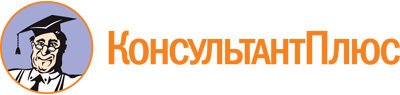 Федеральный закон от 16.12.2019 N 439-ФЗ
"О внесении изменений в Трудовой кодекс Российской Федерации в части формирования сведений о трудовой деятельности в электронном виде"Документ предоставлен КонсультантПлюс

www.consultant.ru

Дата сохранения: 13.02.2020
 16 декабря 2019 годаN 439-ФЗ